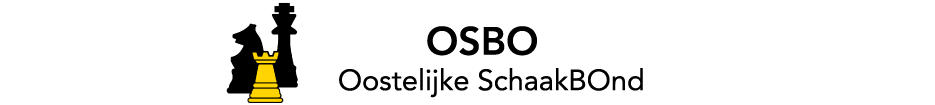 \Notulen AV 230520181. Opening en mededelingenDe voorzitter opent de algemene vergadering om 20:04. Een bericht van afmelding is ontvangen van 7 Pionnen, Doesborghs S.G, PSV DoDO, SV Groenlo, SV Het Zwarte Water, SV Koningswaal, SV PION, ZZS!. en Karel van Delft. BSV Bennekom heeft ASV gemachtigd om haar stem uit te brengen. Alle bestuursleden zijn aanwezig. Namens de KNSB zijn Frank Lommers en Erik Mijnheer present, namens de SGS Jeroen Schuil en namens de SBO Erik Blom. De voorzitter memoreert het overlijden van Paul Grooten, die zich vele jaren heeft ingezet voor zijn vereniging ZSG, jeugd en training. De vergadering gedenkt met hem andere bekende en minder bekende schaakleden die de afgelopen periode zijn overleden met 1 minuut stilte.2. Notulen AV 22 November 2017De tekst wordt overeenkomstig het concept vastgesteld, met dank aan de notulist Miklós Hoffer. 2a.  Voordracht erelidmaatschap Peter LincewiczHet bestuur draagt Peter Lincewicz voor als erelid van de OSBO. De vergadering stemt unaniem in met de voordracht. Hij heeft veel betekend voor SV De Toren en stond aan de wieg van de IJSCO-cyclus. Zijn levensloop is terug te vinden op de site van De Toren.  http://www.schaakverenigingdetoren.nl/interne/verslagen-2/4363-automatisch-genereren-van-titel Dit punt stond niet op de officiële agenda. Het plan is Peter te verrassen en bij het IJSCO-toernooi van 2 juni te Wageningen in het zonnetje te zetten. 3. Begroting 2018-2019 Peter Zieck licht de voorgestelde begroting voor het komende seizoen toe. Posten kunnen soms anders uitvallen dan aanvankelijk begroot. Financieel zit de OSBO nog steeds heel ruim in de jas met een eigen vermogen van ca. €48.500,- . Voor de komende jaargang wordt een verlies van € 5.420-,  begroot, conform het beleid om de reserve van de bond af te bouwen. De contributieverhoging van de KNSB zal zowel bij de senioren als bij de jeugd niet worden doorberekend. De vergadering gaat unaniem akkoord met de begroting.4. Competitie 2018-2019 * concept-reglement voor achttallen * concept-reglement voor viertallen * besluit inzake het deelnemen aan een gezamenlijke competitie met SBO en SGSDe twee concept-reglementen worden per hoofdstuk behandeld waarna een stemming volgt. Hierna passeert het stuk inzake deelname aan een gezamenlijke competitie met SBO en SGS de revue. In de andere bonden zijn de voorstellen inmiddels door de algemene vergadering goedgekeurd. In het najaar kunnen verbeteringen pas officieel worden doorgevoerd. Het was namelijk te kort dag voor de algemene vergadering van de bonden om deze in de concepten te kunnen vastleggen. Dit geldt ook voor een aantal tekstuele fouten. Zo worden nu de termen competitieleider, competitieleiding en wedstrijdleiding door elkaar gebruikt. Wel is een toevoeging tegelijk met de stukken voor de algemene vergadering verzonden. Daarin wordt een praktische oplossing van geconstateerde manco’s geboden. concept-reglement voor achttallenHoofdstuk 1Henri Jansen (Voorst) zou graag zien dat de speelweken zo spoedig mogelijk bekend worden. Het bestuur meldt aan dat dit zeker de bedoeling is. Erik Wille (ASV) geeft aan dat het voor sommige clubs erg lastig is dat de zestallen verdwijnen. OSBO-voorzitter Dirk Hoogland benoemt dat de viertallen een alternatief kunnen zijn maar het desondanks wennen kan zijn. In de onderhandelingen met SBO en SGS is het een compromis geweest. Wel is het zo dat de viertallen in de SBO en de SGS succesvol draaien.Hoofdstuk 2 De tekstuele fouten in dit hoofdstuk zullen worden hersteld.Ten aanzien van artikel 7.5 “In een beslissingswedstrijd mogen alleen spelers opgesteld worden die in het desbetreffende seizoen voor het team zijn uitgekomen.” wordt voorgenomen enige speelruimte aan de competitieleiding te verschaffen.Hoofdstuk 3 Artikel 11.2  het woord ‘maximaal’kan weg, aldus Jeroen Kruiver (Arnhemse Schaakacademie).Artikel 15 spreekt van ‘laagste klasse’ als het om het uitkomen van jeugdteams gaat en André van Kuijk (Velpse SV) kaart dit aan. Het bestuur geeft aan dat de jeugdteams in alle klassen mogen uitkomen conform de toevoeging.Art 23.2 Als een club wil afwijken van het vastgestelde aanvangstijdstip van 19:45 uur en men er onderling niet uitkomt kan de zaak worden voorgelegd aan de competitieleiding.  Erik Blom (SBO) pleit voor het bij inschrijving vermelden van een afwijkend aanvangstijdstip door verenigingen. Hoofdstuk 4 en BijlagenIn bijlage 1 wordt gerept van inschrijfgelden. Die zijn echter niet van toepassing.concept-reglement voor viertallenHoofdstuk 1 en 2Ook hier zullen in het najaar de tekstuele onjuistheden worden gecorrigeerd.Art 10.4 handelt over ratinggrenzen per klasse. Het lijkt Erik Wille (ASV) wat beperkend. Huub Blom geeft aan de Competitieleiding hier op een praktische manier mee om zal gaan.Hoofdstuk 3Hier zijn geen op- of aanmerkingen over.Hoofdstuk 4 en BijlagenOok hier komen de inschrijfgelden te vervallen.Hans van Capelleveen (SV Velp) heeft stelt nog de algemene vraag waarom deze wijziging naast die van de KNSB-competitie wordt doorgevoerd. Het bestuur is van mening dat het een natuurlijk moment ervoor is nu de koppeling van de competities wegvalt.Na deze uiteenzetting en de behandeling van de concept-reglementen wordt er gestemd:59 stemmen voor / 10 stemmen tegen / 18 stemmen blancoHiermee zijn de reglementen goedgekeurd door de Algemene Vergadering.Ook het besluit inzake het deelnemen aan een gezamenlijke competitie met SBO en SGS wordt breed gedragen door de vergadering. Nu alle drie betrokken regionale bonden akkoord zijn gegaan betekent dit dat de gezamenlijke competitie van SBO, SGS en OSBO een feit is. De voorlopige werktitel luidt: Schaakcompetitie Midden-Nederland (SMN).5. Samenwerking (SBO-SGS-OSBO)Voorzitter Dirk Hoogland geeft aan dat de bonden de mogelijkheden tot verdere onderlinge samenwerking en samenwerking met de KNSB zullen verkennen.In 2019 zullen de financiën onder de loep genomen worden. Zou dit eenvoudiger kunnen?Tevens wordt het Jeugdschaken genoemd  - het is in dit kader interessant om te zien hoe de ontwikkelingen bij de KNSB zijn.Het is jammer dat sommige bijeenkomsten niet zijn doorgegaan. Wellicht dat een gezamenlijke voorbereiding met SGS en SBO uitkomst kan bieden in een aantal gevallen.6. KNSB zakenFrank Lommers doet de opzet van de begroting van de KNSB uit de doeken. Aan de inkomstenkant is er 1,2 miljoen, waarvan de ene heft afkomstig is uit de contributie en de andere helft van NOC*NSF. Hiervan kan € 700.000,- worden gespendeerd aan activiteiten. Het te voeren beleid is vervat in het schrijven Visiedocument 2018-2021. Onder anderen is Niels van der Mark (SV Doetinchem) uit het OSBO-gebied aangetrokken door de KNSB voor de ontwikkeling van het kind en het betrekken van de jeugd bij het schaken, verankeren jeugdschaak. Met de Bondsraad worden themadagen georganiseerd die het versterken van verenigingen tot doel heeft. Jeroen van Onzen (Arnhemse Schaakacademie) betoogt dat het qua jeugd niet bij alle verenigingen even goed gaat en er nog wel terrein te winnen is.Als succes wordt nog Opa en Oma Schaak genoemd, een project van SV Theothorne waarbij grootouders samen met hun kleinkinderen leren schaken.7. RondvraagHuub Blom vraagt of het PK een doorstart zal krijgen in het nieuwe seizoen. Gert-Jan van Vliet antwoordt dat dit zeker de bedoeling is. Het plan is dat het een rondreizend circus wordt waarbij op diverse locaties in de regio gespeeld zal worden. Kandidaten voor de organisatie kunnen intekenen op een bidbook.Jeroen Kruiver (ASA) meldt dat het momenteel onmogelijk is om in OLA een tweede mail-adres in te voeren. Dit levert problemen op bijvoorbeeld bij kinderen van gescheiden ouders. Het bestuur geeft aan dat dit een geschikt punt is om bij de KNSB per mail of via de Bondsraad aan te kaarten en neemt dit mee. Tevens verzoekt hij om de aanwezigheid van microfoons in de zaal bij een volgende AV. Het bestuur zal hier graag in voorzien.Jeroen van Onzen (ASA) vraagt zich af of de afzonderlijke AV’s van de drie bonden voor de competitie niet gevoegd kunnen worden. Het bestuur geeft aan dat dit vooralsnog geen optie is nu de bonden juridisch nog steeds zelfstandig zijn.8. Sluiting vergadering De voorzitter bedankt de aanwezigen voor hun komst en inbreng, en nodigt hen uit voor een drankje. Om 22:10 uur sluit hij de vergadering en wenst iedereen alvast een goede reis naar huis.De notulist,M.G.A. Hoffer